SZANOWNI RODZICE!1 września Wasze dziecko przekroczy próg Szkoły Podstawowej nr 5                im. Polskich Noblistów w Żarach  i rozpocznie naukę w klasie pierwszej.Prosimy zaopatrzyć przyszłego ucznia w następujące przybory i akcesoria szkolne:Tornister: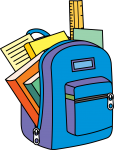 - podręczniki (uczniowie otrzymają w szkole),-2 zeszyty w linie 16- kartkowe (czerwone linie),- 2 zeszyty w kratkę,- brudnopis,- zeszyt do korespondencjiWszystko podpisane!- piórnik ( najlepiej rozkładany, nie tuba), a w nim: 2 miękkie ołówki, temperówka, gumka, kredki (8 kolorów), nożyczki z zaokrąglonymi końcami, klej, linijka2 teczki na praceBloki: rysunkowy, techniczny z białymi i kolorowymi kartkamiKredki ołówkowe, świecowe- bambino, mile widziane pastele, mazakiPlastelina, wycinankiFarby plakatowe, pędzle: cienki i grubyObuwie zmienne w worku- podpisaneStrój gimnastyczny ( spodnie dresowe, biała koszulka)       Życzymy Waszemu dziecku zadowolenia z pobytu w naszej szkole i wielu sukcesów w nauce!